АДМИНИСТРАЦИЯ МУНИЦИПАЛЬНОГО ОБРАЗОВАНИЯНАЗИЕВСКОЕ ГОРОДСКОЕ ПОСЕЛЕНИЕКИРОВСКОГО МУНИЦИПАЛЬНОГО РАЙОНАЛЕНИНГРАДСКОЙ  ОБЛАСТИП О С Т А Н О В Л Е Н И Еот  02 сентября  2019 года № 188Об утверждении муниципальной программы «Строительство Контейнерных площадок на территории муниципального образования Назиевское городское  поселение Кировского муниципального района Ленинградской области в 2019 году»В соответствии с Федеральным законом от 30 марта 1999 года N 52-ФЗ «О санитарно-эпидемиологическом благополучии населения»; Федеральным законом от 06.10.2003 года № 131-ФЗ «Об общих принципах организации местного самоуправления в Российской Федерации»; Федеральным законом от 24.06.1998 года N89-ФЗ «Об отходах производства и потребления», Постановлением Правительства Российской Федерации от 31.08.2018 N 1039 "Об утверждении Правил обустройства мест (площадок) накопления твердых коммунальных отходов и ведения их реестра":1. Утвердить муниципальную программу «Строительство контейнерных площадок на территории муниципального образования Назиевское городское поселение Кировского муниципального района Ленинградской области в 2019 году» в соответствии с приложением  к настоящему постановлению.2. Опубликовать  постановление  в газете «Назиевский вестник» и разместить в сети Интернет на официальном сайте МО Назиевское городское поселение  (http://nazia.lenobl.ru/).3.Постановление вступает в силу  после официального опубликования.Глава администрации							        О. И. КибановРазослано: дело, отдел ЭиФ МОНГП, Сайт, «Назиевский Вестник», прокуратура, РегистрПриложениек   постановлению администрацииМО Назиевское городское поселениеот   02 сентября 2019  года № 188Паспорт муниципальной программы «Строительство контейнерных площадок на территории муниципального образования Назиевское городское поселение Кировского муниципального района Ленинградской области в 2019 году»1.  Характеристика проблемы 1. К числу основных проблем развития территории муниципального образования Назиевское городское поселение Кировского муниципального района Ленинградской области,  на решение которых  направлена реализация  муниципальной программы «"Строительство контейнерных площадок на территории муниципального образования Назиевское городское поселение Кировского муниципального района Ленинградской области в 2019 году"» относятся низкий уровень благоустройства и обеспеченности инженерной инфраструктурой. Характеристика проблемы, на решение которой  направлена Программа	В соответствии с изменениями, вступившими с 01.01.2019 в Федеральный закон от 24.06.1998 N 89-ФЗ "Об отходах производства и потребления" на органы местного самоуправления возложено создание и содержание мест (площадок) накопления твердых коммунальных отходов, за исключением установленных законодательством Российской Федерации случаев, когда такая обязанность лежит на других лицах (ст.8).	Сложившаяся к настоящему времени на территории МО Назиевское городское поселение система санкционированных мест сбора твердых коммунальных отходов (далее ТКО) не соответствуют действующим техническим нормативам, в соответствии с которыми данные объекты должны иметь всепогодные подъезды, трехсторонние ограждения и твердые основания.	Действующие контейнерные площадки и их оборудование значительно изношены в результате их эксплуатации перевозчиками отходов.	Перечисленные проблемы негативно сказываются на общей санитарно-экологической  обстановке в МО Назиевское городское поселение.	Для исправления сложившейся ситуации предлагается провести на территории МО Назиевское городское поселение комплекс работ по строительству новых контейнерных площадок.2. Основные цели и задачи ПрограммыКонечной целью реализации Программы является приведение существующей в МО Назиевское городское поселение системы санкционированных мест сбора ТКО в соответствие действующим требованиям законодательства. Для этого необходимо построить новые контейнерные площадки.		Основной задачей реализуемой Программы является формирование качественной системы санкционированных мест сбора ТКО, которая позволит значительно снизить количество мест несанкционированного сброса мусора на территории МО Назиевское городское поселение, и обеспечит общее улучшение санитарно-экологической обстановки.3. Сроки реализации ПрограммыРеализацию муниципальной программы «"Строительство контейнерных площадок на территории муниципального образования Назиевское городское поселение Кировского муниципального района Ленинградской области в 2019 году"» предполагается осуществить до 30.12.2019 года. 4. Основные мероприятия ПрограммыОсновные мероприятия муниципальной «"Строительство контейнерных площадок на территории муниципального образования Назиевское городское поселение Кировского муниципального района Ленинградской области в 2019 году"направлены на благоустройство территории, построить  новые контейнерные площадки5. Ресурсное обеспечение ПрограммыПрограмма реализуется за счет средств бюджета Ленинградской области и  средств бюджета муниципального образования Назиевское городское поселение Кировского муниципального района Ленинградской области.6. Ожидаемые результаты реализации Программы	Реализация  мероприятий муниципальной программы «"Строительство контейнерных площадок на территории муниципального образования Назиевское городское поселение Кировского муниципального района Ленинградской области в 2019 году"» будет способствовать  повышению уровня жизни населения, снизить количество мест несанкционированного сброса мусора на территории МО Назиевское городское поселение, и обеспечит общее улучшение санитарно-экологической обстановки, развитию иных форм местного самоуправления.Приложение № 1 Перечень мероприятий программы "Строительство контейнерных площадок на территории муниципального образования Назиевское городское поселение Кировского муниципального района Ленинградской области в 2019 году" Приложение № 2 Форма оценки результатов реализации муниципальной программы"Строительство контейнерных площадок на территории муниципального образования Назиевское городское поселение Кировского муниципального района Ленинградской области в 2019 году"Приложение № 3 Обоснования финансовых ресурсов, необходимых для реализации мероприятий "Строительство контейнерных площадок на территории муниципального образования Назиевское городское поселение Кировского муниципального района Ленинградской области в 2019 году"Наименование программы         Наименование программы         "Строительство контейнерных площадок на территории муниципального образования Назиевское городское поселение Кировского муниципального района Ленинградской области в 2019 году""Строительство контейнерных площадок на территории муниципального образования Назиевское городское поселение Кировского муниципального района Ленинградской области в 2019 году""Строительство контейнерных площадок на территории муниципального образования Назиевское городское поселение Кировского муниципального района Ленинградской области в 2019 году""Строительство контейнерных площадок на территории муниципального образования Назиевское городское поселение Кировского муниципального района Ленинградской области в 2019 году"Цель программы                 Цель программы                 Целью Программы является формирование системы санкционированных мест сбора твердых коммунальных отходов на территории МО Назиевское городское поселение, создание для жителей благоприятных санитарно-экологических условий.Целью Программы является формирование системы санкционированных мест сбора твердых коммунальных отходов на территории МО Назиевское городское поселение, создание для жителей благоприятных санитарно-экологических условий.Целью Программы является формирование системы санкционированных мест сбора твердых коммунальных отходов на территории МО Назиевское городское поселение, создание для жителей благоприятных санитарно-экологических условий.Целью Программы является формирование системы санкционированных мест сбора твердых коммунальных отходов на территории МО Назиевское городское поселение, создание для жителей благоприятных санитарно-экологических условий.Соисполнитель подпрограммы             Соисполнитель подпрограммы             Правительство Ленинградской областиПравительство Ленинградской областиПравительство Ленинградской областиПравительство Ленинградской областиРазработчик программы          Разработчик программы          Администрация МО Назиевское городское поселениеАдминистрация МО Назиевское городское поселениеАдминистрация МО Назиевское городское поселениеАдминистрация МО Назиевское городское поселениеЗадачи программы               Задачи программы               Задача программы – строительство новых контейнерных площадок для накопления твёрдых коммунальных отходов, которые будут соответствовать требованиям законодательства Российской Федерации в области санитарно-эпидемиологического благополучия населения и иного законодательства Российской Федерации, а также правилам благоустройства МО Назиевское городское поселениеЗадача программы – строительство новых контейнерных площадок для накопления твёрдых коммунальных отходов, которые будут соответствовать требованиям законодательства Российской Федерации в области санитарно-эпидемиологического благополучия населения и иного законодательства Российской Федерации, а также правилам благоустройства МО Назиевское городское поселениеЗадача программы – строительство новых контейнерных площадок для накопления твёрдых коммунальных отходов, которые будут соответствовать требованиям законодательства Российской Федерации в области санитарно-эпидемиологического благополучия населения и иного законодательства Российской Федерации, а также правилам благоустройства МО Назиевское городское поселениеЗадача программы – строительство новых контейнерных площадок для накопления твёрдых коммунальных отходов, которые будут соответствовать требованиям законодательства Российской Федерации в области санитарно-эпидемиологического благополучия населения и иного законодательства Российской Федерации, а также правилам благоустройства МО Назиевское городское поселениеСроки реализации программы     Сроки реализации программы     2019 год2019 год2019 год2019 годИсточники финансирования по годам реализации (тыс.руб):Администрация МО Назиевское городское поселение:276,81376  тыс. руб. 2019 год    Бюджет Ленинградской области:8371,184 тыс. руб. 2019 год    Наименование программы"Строительство контейнерных площадок на территории муниципального образования Назиевское городское поселение Кировского муниципального района Ленинградской области в 2019 году"Главный распорядитель бюджетных средств: Администрация МО Назиевское городское поселение;Комитет МСУИсточник      
финансированияРасходы (тыс. рублей)Расходы (тыс. рублей)Источники финансирования по годам реализации (тыс.руб):Администрация МО Назиевское городское поселение:276,81376  тыс. руб. 2019 год    Бюджет Ленинградской области:8371,184 тыс. руб. 2019 год    Наименование программы"Строительство контейнерных площадок на территории муниципального образования Назиевское городское поселение Кировского муниципального района Ленинградской области в 2019 году"Главный распорядитель бюджетных средств: Администрация МО Назиевское городское поселение;Комитет МСУИсточник      
финансирования2019 годИтогоИсточники финансирования по годам реализации (тыс.руб):Администрация МО Назиевское городское поселение:276,81376  тыс. руб. 2019 год    Бюджет Ленинградской области:8371,184 тыс. руб. 2019 год    Наименование программы"Строительство контейнерных площадок на территории муниципального образования Назиевское городское поселение Кировского муниципального района Ленинградской области в 2019 году"Всего         88647,997768647,99776Источники финансирования по годам реализации (тыс.руб):Администрация МО Назиевское городское поселение:276,81376  тыс. руб. 2019 год    Бюджет Ленинградской области:8371,184 тыс. руб. 2019 год    Наименование программы"Строительство контейнерных площадок на территории муниципального образования Назиевское городское поселение Кировского муниципального района Ленинградской области в 2019 году"В том числе:  Источники финансирования по годам реализации (тыс.руб):Администрация МО Назиевское городское поселение:276,81376  тыс. руб. 2019 год    Бюджет Ленинградской области:8371,184 тыс. руб. 2019 год    Наименование программы"Строительство контейнерных площадок на территории муниципального образования Назиевское городское поселение Кировского муниципального района Ленинградской области в 2019 году"Средства      
бюджета       
Ленинградской области    8371,184 8371,184 Источники финансирования по годам реализации (тыс.руб):Администрация МО Назиевское городское поселение:276,81376  тыс. руб. 2019 год    Бюджет Ленинградской области:8371,184 тыс. руб. 2019 год    Наименование программы"Строительство контейнерных площадок на территории муниципального образования Назиевское городское поселение Кировского муниципального района Ленинградской области в 2019 году"Средства      
бюджета       
поселения       276,81376 276,81376 Планируемые результаты реализации 
программы                      Планируемые результаты реализации 
программы                      Реализация Программы позволит сформировать полноценную систему санкционированных мест сбора мусора на территории МО Назиевское городское поселение, обеспечит общее улучшение санитарно-экологической обстановкиРеализация Программы позволит сформировать полноценную систему санкционированных мест сбора мусора на территории МО Назиевское городское поселение, обеспечит общее улучшение санитарно-экологической обстановкиРеализация Программы позволит сформировать полноценную систему санкционированных мест сбора мусора на территории МО Назиевское городское поселение, обеспечит общее улучшение санитарно-экологической обстановкиРеализация Программы позволит сформировать полноценную систему санкционированных мест сбора мусора на территории МО Назиевское городское поселение, обеспечит общее улучшение санитарно-экологической обстановкиN   
п/п Мероприятия по
реализации    
программы     
Источники     
финансированияСрок       
исполнения 
мероприятияОбъем         
финансирования
мероприятия   
в текущем     
финансовом    
году (тыс.    
руб.) *Всего (тыс.руб.)Объем финансирования по годам (тыс. руб.)         Ответственный 
за выполнение 
мероприятия   
программы     
(подпрограммы)Планируемые   
результаты    
выполнения    
мероприятий   
программы    
(подпрограммы)N   
п/п Мероприятия по
реализации    
программы     
Источники     
финансированияСрок       
исполнения 
мероприятияОбъем         
финансирования
мероприятия   
в текущем     
финансовом    
году (тыс.    
руб.) *Всего (тыс.руб.)2019 годОтветственный 
за выполнение 
мероприятия   
программы     
(подпрограммы)Планируемые   
результаты    
выполнения    
мероприятий   
программы    
(подпрограммы)  1        2             4           5            6      7 891Строительство новых контейнерных площадокИтого         2019 год8647,997768647,99776Администрация МО Назиевское городское поселениеСтроительство новых контейнерных площадок1Строительство новых контейнерных площадокСредства      
бюджета       
Ленинградской области       8371,184 8371,184 1Строительство новых контейнерных площадокСредства бюджета МО Назиевское городское поселение276,81376 276,81376 N  
п/пЗадачи,направленные 
на достижение
целиПланируемый объем   
финансирования    на решение данной   
задачи (тыс. руб.)Планируемый объем   
финансирования    на решение данной   
задачи (тыс. руб.)Количественныеи/ или  качественные   целевые   показатели,  характеризующие
достижение  целей и решение задачЕдиница  
измеренияОценка базового      
значения     
показателя   
(на начало   
реализации   
подпрограммыПланируемое значение показателя по годам  реализацииN  
п/пЗадачи,направленные 
на достижение
целиБюджет    
поселения 
Бюджет Ленинградской областиКоличественныеи/ или  качественные   целевые   показатели,  характеризующие
достижение  целей и решение задачЕдиница  
измеренияОценка базового      
значения     
показателя   
(на начало   
реализации   
подпрограммы2019 год1. Строительство новых контейнерных площадок по адресам: 1) ул.12 декабря  у д.№12) ул.Артёменко  у д.№13) ул.Вокзальная у д.№64) ул.Речная у д.№15) ул.Волховское шоссе у д.№4-66) ул.Восточная у д.№37) ул.Волховское шоссе у д.№108) ул.Дзержинского у д.№579) ул.Дзержинского у д.№4210) ул.Есенина у д.№111) ул.Заречье у д.№2512) ул.Заводская у д.№2 г13) ул.Заводская у д.№1514) ул.Вокзальная у д.№4-615) ул. Кирова у д.№2б16) ул.Кирова у д. №5317) Комсомольский пр-кт у д.№1418) Комсомольский пр-кт у д.№319) ул.Красная у д.№1320) ул.Линейная у д.№11 а21) ул.Луговая у д.№1322) ул.Матросова у д.№2923) ул.Матросова у д.№2824) ул.Матросова у д.№625) ул.Железнодорожная у д№.2а 26) ул.Октябрьская у д.№6-827) пер. Конный у д.№2/2428) ул.Парковая у д.№3929) ул.Пушкина у д.№130) ул.Пушкина у д.№3931) ул.Сассарская у д.№2532) ул.Карьерная у д.№2733) ул.Карьерная у №д.1834) ул.Строителей у д.№435) ул.Торфяников у д.№6-836) Школьный пр-кт у д.№2737) Школьный пр-кт у д.№338) Школьный пр-кт у д.№15 б39) ул.Дзержинского у д.№8640) ул.Парковая у д.№541) Комсомольский пр-т (у входа на стадион)42) ул.Электриков у д.№743) ул.Электриков у д.№3044) ул.Комбината у д.№645) ул.6-я линия у д.№2846) ул.Работниц у д. № 26улучшение санитарно-экологической обстановкиед.4646Наименование мероприятия     программы  "Строительство контейнерных площадок на территории муниципального образования Назиевское городское поселение Кировского муниципального района Ленинградской области в 2019 году"Источник     финансирования
Расчет       
необходимых  
финансовых   
ресурсов     
на реализацию
мероприятия( тыс.руб.)
Общий объем   
финансовых    
ресурсов,     
необходимых   
для реализации
мероприятия,  в том числе  по годам ( тыс.руб.)Эксплуатационные
расходы,        
возникающие     
в результате    
реализации      
мероприятияСтроительство новых контейнерных площадокАдминистрацияМО Назиевское городское поселение,бюджет Ленинградской области8647,997768647,99776 на 2019 год 0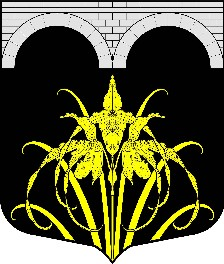 